TECHNICAL RESUME123 Your Address   City, State, Zip Code (xxx)-xxx-xxxxyouremail@gmail.comAnalytical and solution-focused professional with 6+ years of experience in delivering technical support and resolving end-user issues. Track record of installing, configuring, and maintaining software, hardware, and networks. Focused on system efficiency and sustainability. Seeking to leverage a broad technical background to secure a challenging position as a technical support specialist.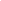 Professional ExperienceENTERPRISE HOLDINGS INC., Lexington, KYIT Support Specialist, September 2015–PresentProvide proactive technical support and troubleshooting to 5000+ users on a wide range of IT-related issuesEnsure timely resolution of all issues by maintaining consistent communication with end-users and making follow-up callsDevelop up-to-date knowledge of company products and services to deliver support and service solutions in a better wayTroubleshoot software and hardware failures and identify network problems related to personal (desktop or laptop) computersManage backup systems for software and data in secured onsite environmentCAROLLO ENGINEERS, Austin, TXTechnical Support Specialist, June 2011–August 2015Delivered technical support to 20+ company clients via phone, email, remote desktop and in-person support to troubleshoot and resolve all Mac and PC related issues Administered the enterprise-wide infrastructure consisting of hardware, software, LAN, and telecom systemsConducted 150+ visits per year to statewide company offices to install, upgrade and troubleshoot business and communication softwareUtilized strong technical expertise in delivering internal/external helpdesk support for 130K+ staff and all company productsEducationUNIVERSITY OF SOUTH FLORIDA, Tampa, FLBachelor of Science in Information Technology, May 2011Honors: cum laude (GPA: 3.6/4.0)Additional SkillsExpert in Microsoft Office and Microsoft OS - Windows 7, Windows 10In-depth knowledge of WAN/LAN - TCP/IP, Desktops/Laptops, Cisco Routers/SwitchesDear Job Seeker,If you’re struggling to write your resume, don’t worry. You’re in good company – everyone has difficulties making a resume. For a high quality resume that will land you employment, we recommend consulting the certified experts at Resume Writer Direct.Or, here’s some other content that might help you finish your resume.Free Resume BuilderHow to Write a ResumeResume Samples by IndustryOh, and by the way, you’re also going to need a cover letter.Cover Letter BuilderHow to Write a Cover LetterCover Letter Examples by Industry